ПРЕДВАРИТЕЛЬНУЮ ЗАЯВКУ НЕОБХОДИМО ПОДАТЬ НЕ ПОЗДНЕЕ 21 СЕНТЯБРЯ НА E-MAIL: BFSK@MAIL.RU 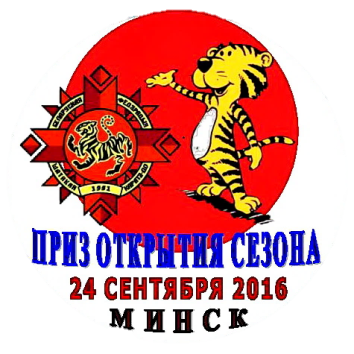 КУБОК РЕСПУБЛИКИ БЕЛАРУСЬ РЕСПУБЛИКАНСКИЕ СОРЕВНОВАНИЯ ПО ШОТОКАН КАРАТЭ-ДОПРИЗ ОТКРЫТИЯ СЕЗОНА  Минск, 24 сентября 2016предварительная заявка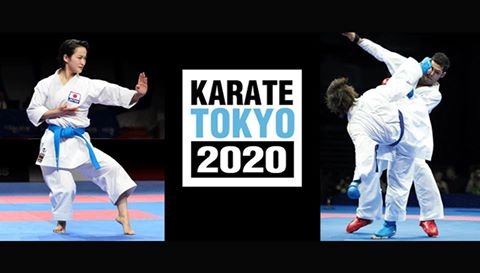 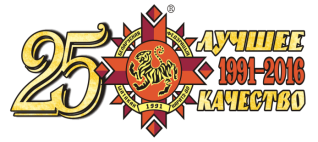 №Фамилия, имяОрганизация/городПолных летДан/киуТочный вес в кумитэ, кг (не весовая категория!)Разделы программыРазделы программыРазделы программыРазделы программыРазделы программыРазделы программыРазделы программыРазделы программыРазделы программы№Фамилия, имяОрганизация/городПолных летДан/киуТочный вес в кумитэ, кг (не весовая категория!)индивидуальное катаиндивидуальное катаиндивидуальное катаиндивидуальное катакоман-дное ката индивидуальное кумитэиндивидуальное кумитэиндивидуальное кумитэиндивидуальное кумитэ№Фамилия, имяОрганизация/городПолных летДан/киуТочный вес в кумитэ, кг (не весовая категория!)0-9 киу8-7 киу6-4 киуOPENкоман-дное ката гохон/ кихон иппонсанбоншобу иппонWKF№Фамилия, имяОрганизация/городПолных летДан/киуТочный вес в кумитэ, кг (не весовая категория!)(1,2)(3,4)(5,6,7)(8,9,10,11,12,13)(14,15,
16,17)(18,19,20)(21,22,23)(24,25,26,
27,28,29,30,31,32,33,34,35,36,37,38)(39,40,41,42,,43,44,45)Сезонов НикитаРадзивил/Несвиж104к34,0----51015(1)--233041Тренер-представитель Судьи, секретари